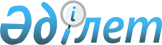 О признании утратившим силу приказа Председателя Агентства Республики Казахстан по информатизации и связи от 18 января 2008 года № 2 "Об утверждении стандарта оказания государственной услуги"Приказ Министра связи и информации Республики Казахстан от 25 июля 2011 года № 216

      В соответствии с пунктом 1 статьи 21-1, пунктом 1 статьи 43-1 Закона Республики Казахстан "О нормативных правовых актах", а также пунктом 22 Правил государственной регистрации нормативных правовых актов, утвержденных постановлением Правительства Республики Казахстан от 17 августа 2006 года № 778 ПРИКАЗЫВАЮ:



      1. Признать утратившим силу приказ Председателя Агентства Республики Казахстан по информатизации и связи от 18 января 2008 года № 2 "Об утверждении стандарта оказания государственной услуги" (зарегистрированный в Реестре государственный регистрации нормативных правовых актов за № 5127, опубликованный в Собрание актов центральных исполнительных и иных государственных органов Республики Казахстан от 10 июня 2008 года № 6).



      2. Департаменту государственный политики в области связи Министерства связи и информации Республики Казахстан (Ярошенко В.В.):



      1) в недельный срок довести настоящий приказ до сведения Министерства юстиции Республики Казахстан;



      2) обеспечить официальное опубликование настоящего приказа в средствах массовой информации и размещение его на интернет-ресурсе Министерства связи и информации Республики Казахстан.



      3. Контроль за исполнением настоящего приказа возложить на вице-министра связи и информации Республики Казахстан Сарсенова С.С.



      4. Настоящий приказ вводится в действие со дня его первого официального опубликования.      Министр                                    А. Жумагалиев
					© 2012. РГП на ПХВ «Институт законодательства и правовой информации Республики Казахстан» Министерства юстиции Республики Казахстан
				